О Б Щ И Н А   К Р У Ш А Р И  О Б Л А С Т   Д О Б Р И Ч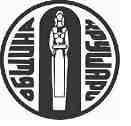 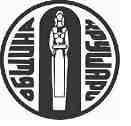                        9410, с. Крушари, тел : 05771/2024, факс 05771/ 2136,E-mail krushari@krushari.bg; site: www.krushari.bgИзх. №РД-13-184610.04.2024г. ДООБЩИНСКИ СЪВЕТС.КРУШАРИДОКЛАДНА ЗАПИСКАОТ ИЛХАН МЮСТЕДЖЕБ - КМЕТ НА ОБЩИНА КРУШАРИОТНОСНО: Отдаване под наем на УПИ XIX, отреден „За ЖС“ в кв.31 по плана на с.Полковник Дяково с площ от 1981 кв.м., актуван с Акт за частна общинска собственост №2420/13.04.2018г.Уважаеми,  госпожи и господа общински съветници,УПИ XIX, отреден „За ЖС“ в кв.31 по плана на с.Полковник Дяково с площ от 1981 кв.м., актуван с Акт за частна общинска собственост №2420/13.04.2018г. е отдаден под наем с договор №ОС-09-2445/23.04.2019г. за срок от пет години на Сашо Христов.Договорът за наем изтича на 22.04.2024г. С оглед на гореизложеното, предлагам на вашето внимание проект за решение, с което да дадете съгласие за отдаване под наем на имота.На основание чл.21, ал.1, т.8 от ЗМСМА, чл.14, ал.1, ал.2 и ал.3 от ЗОС и чл.78, ал.2 от Наредба №8 на ОбС с.Крушари, предлагам Общински съвет да приеме следното:ПРОЕКТ!Р Е Ш Е Н И Е :1.Общинският съвет с.Крушари дава съгласие да се отдаде под наем чрез публичен търг с тайно наддаване Урегулиран поземлен имот XIX, отреден „За ЖС“ в кв.31 по плана на с.Полковник Дяково с площ от 1981 (хиляда деветстотин осемдесет и един) кв.м., актуван с Акт за частна общинска собственост №2420/13.04.2018г., вписан под №122, том VII, вх.регистър №2771/16.04.2018г. в Служба по вписванията гр.Добрич за селскостопански нужди за срок от 10 (десет) години, считано от датата на сключване на договора за наем.	2.Общинският съвет с.Крушари приема определената начална тръжна годишна наемна цена в размер на 178,29 лв. (сто седемдесет и осем лева и двадесет и девет стотинки) без ДДС,  изготвена от независим оценител със сертификат за оценителска правоспособност рег.№100100596 от 14.12.2009г. издаден от Камарата на независимите оценители в България  и определя началната тръжна годишна наемна цена на имота в размер на 179,00 лв. (сто седемдесет и девет лева) без ДДС.3.Възлага на кмета на Община Крушари да организира и проведе търга и сключи договор със спечелилият кандидат.ВНАСЯ :                  ИЛХАН МЮСТЕДЖЕБКмет на Община Крушари